 „Molare Reaktionsenthalpie”Materialien: 		DEWAR-Gefäß (V= 250 mL), Thermometer, Waage, Messzylinder, Magnetrührer mit RührstäbchenChemikalien:		Kupfersulfat-Pentahydrat (), Zink (Zn), WasserDurchführung: 			In einem Becherglas werden 5 g Kupfersulfat-Pentahydrat (0,02 mol) mit 200 mL Wasser gelöst. Die Lösung wird in das DEWAR-Gefäß gegeben und die Anfangstemperatur T1 wird gemessen. Nach Zugabe von 3 g Zink ist die Temperatur zu beobachten, sobald diese nicht weiter steigt (nach etwa 15 Minuten) ist die Endtemperatur T2 zu notieren (Aufbau: siehe Versuch V5)Beobachtung:		Die Temperatur steigt von anfänglich 22,6 °C auf eine Endtemperatur von 27 °C. Die Reaktion war nach 13 Minuten beendet.Deutung:			
Entsorgung:	       Kupfersulfat-Lösung im Behälter für Schwermetalle entsorgen. Literatur:      Keune, H., Böhland, H. (Hrsg.)- Chemische Schulexperimente Band 3. Allgmeine,physikalische und analytische Chemie. Chemie und Umwelt. Berlin: Volk und Wissen Verlag.GefahrenstoffeGefahrenstoffeGefahrenstoffeGefahrenstoffeGefahrenstoffeGefahrenstoffeGefahrenstoffeGefahrenstoffeGefahrenstoffeKupfersulfatKupfersulfatKupfersulfatH: 302-315-319-410H: 302-315-319-410H: 302-315-319-410P:273-302+352-305+351+338P:273-302+352-305+351+338P:273-302+352-305+351+338ZinkZinkZinkH: 410H: 410H: 410P:273P:273P:273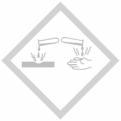 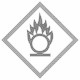 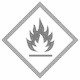 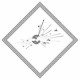 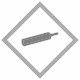 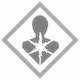 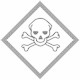 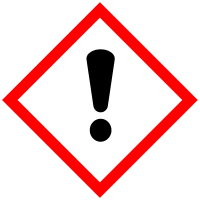 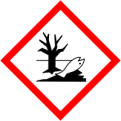 